V TÝDNU OD 6. 11. 2023 OTEVÍRÁME CVIČNÉ DÍLNY.V PŘÍPADĚ ZÁJMU, MŮŽETE POSÍLAT PŘIHLÁŠKY NA JEDNOTLIVÉ OBORY.Organizace cvičných dílen pro žáky 8. a 9. ročníků ZŠ pro sluchově postižené, a ZŠ.1. Prosím výchovné poradce a třídní učitele, aby žáky seznámili s nabídkou cvičných dílen.
2. V případě zájmu, si může žák vybrat z nabídky cvičných dílen. Vybere si den a čas zvolené cvičné dílny a vyplní přihlášku, kterou nechá podepsat zákonným zástupcům, a ti nám přihlášku pošlou. Případně ji mohou předat třídnímu učiteli nebo výchovnému poradci, který přihlášku doručí na naši školu, kde budou cvičné dílny probíhat. Přihlášky lze zasílat v elektronické podobě. Žák si přinese ještě jednu přihlášku do školy na cvičnou dílnu podepsanou od rodičů (zákonných zástupců). 
Přihlášky prosím posílejte na e- mail: miroslava.cernikova@seznam.cz3. Na obory cukrář, cukrářská výroba, kuchař, kuchařská výroba a pekař si žáci přinesou 50,- Kč na suroviny. Z těchto surovin si ve cvičných dílnách žáci vyrobí potravinářské výrobky, které si následně zkonzumují nebo odnesou domů. U těchto oborů je podmínkou, aby zákonní zástupci vyplnili potvrzení o bezinfekčnosti, které nesmí být starší jeden den. Formulář je možné stáhnout na našich webových stránkách v sekci O škole a dále Formuláře ke stažení.
4. Na obor cukrář, cukrářská výroba, kuchař, kuchařská výroba a pekař si žáci přinesou přezutí se světlou, protiskluznou podrážkou, nejlépe pracovní obuv, která se nosí v potravinářských dílnách. Dále si přinesou bílý plášť, světlé kalhoty a bílý šátek na hlavu, případně bílou kuchařskou čepici, lodičku. Žáci si budou muset odstranit šperky, dlouhé náušnice, řetízky, které si zamknou během cvičné dílny do skřínky. Žáci nesmí mít nalakované ani gelové nehty. Pracovní oblečení je nutné!

5. Na ostatní obory si žáci nemusí nosit žádné peníze, ale přinesou si oblečení na převlečení (montérky, starší tepláky, mikinu apod.), sportovní boty s protiskluznou gumovou podrážkou.
6. Během cvičných dílen se žáci seznámí s provozem školy, školní jídelnou.
7. Výuka ve cvičných dílnách bude probíhat následovně - žák se ve zvoleném termínu dostaví do vrátnice školní budovy SŠ, ZŠ a MŠ pro sluchově postižené, Holečkova 4, Praha 5 v 8.00 hodin. Nahlásí se ve vrátnici a počkají na vyučujícího, který si pro ně přijde a odvede je do příslušné cvičné dílny. Prosíme o dochvilnost. 
8. Žáci si s sebou přinesou zámeček, protože jim bude přidělena skříňka na převlečení.
9. Doprovod žáků na cvičné dílny v Holečkově ulici a odchod po jejich skončení domů zajišťují učitelé domovské ZŠ nebo zákonní zástupci.10. Prosíme všechny zájemce o cvičné dílny, aby se jich účastnili pouze v případě, kdy se budou cítit zcela zdrávi. Stane-li se, že se budete muset z cvičných dílen omluvit, rádi vám poskytneme některý z náhradních termínů. Ochráníme tím zdraví nás všech.
Těšíme se na účast žáků a věříme, že se jim u nás ve škole bude líbit.      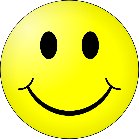 